Informatīvais ziņojums "Par valsts garantēto uzturlīdzekļu izmaksu no Uzturlīdzekļu garantiju fonda"1. IevadsInformatīvais ziņojums (turpmāk – Ziņojums) ir sagatavots, lai izpildītu: Ministru kabineta 2017. gada 28. augusta sēdes protokollēmuma (prot. Nr. 41 1. §)) "Informatīvais ziņojums "Par valsts budžeta izdevumu pārskatīšanas 2018., 2019. un 2020. gadam rezultātiem un priekšlikumi par šo rezultātu izmantošanu likumprojekta "Par vidēja termiņa budžeta ietvaru 2018., 2019. un 2020. gadam" un likumprojekta "Par valsts budžetu 2018. gadam" izstrādes procesā":a) 22. punktā Tieslietu ministrijai uzdoto uzdevumu - izvērtēt Uzturlīdzekļu garantiju fonda (turpmāk - Fonda) izdevumu straujo pieaugumu un sniegt priekšlikumus, lai ierobežotu turpmāku izmaksu pieaugumu;b) 28. punktā Tieslietu ministrijai uzdoto uzdevumu - līdz 2018. gada 2. jūlijam izvērtēt iespēju samērot ar uzturlīdzekļu izmaksu saistīto tiesisko regulējumu ar plānoto nodokļu reformu, nepieciešamības gadījumā virzot priekšlikumus par grozījumiem Ministru kabineta 2013. gada 15. janvāra noteikumos Nr. 37 "Noteikumi par minimālo uzturlīdzekļu apmēru bērnam", izvērtējot procentuālā apmēra no minimālās mēnešalgas atbilstību valsts attīstības iespējām, kā arī iespējas rast nepieciešamo finansējumu uzturlīdzekļu izmaksai no Fonda, piemēram, meklējot veidus, kā palielināt regresa kārtībā atgūto līdzekļu apjomu no parādniekiem un samazināt nepamatotu pieprasījumu risku;Ministru kabineta 2018. gada 10. aprīļa sēdes protokollēmumā (prot. Nr. 19 36. §) Tieslietu ministrijai uzdoto uzdevumu sadarbībā ar Labklājības ministriju izvērtēt Fonda izdevumu straujo pieaugumu, analizējot izmaksu pieauguma cēloņus, un līdz 2018. gada 1. augustam iesniegt Ministru kabinetā informatīvo ziņojumu ar priekšlikumiem, lai ierobežotu turpmāku izmaksu pieauguma risku no Fonda un palielinātu regresa kārtībā atgūto līdzekļu apmēru.2. Tieslietu ministrijas un Uzturlīdzekļu garantiju fonda administrācijas paveiktais uzturlīdzekļu izmaksas regulējuma pilnveidei un regresa kārtībā atgūto uzturlīdzekļu apjoma palielināšanai	2004. gada 1. jūlijā spēkā stājās Uzturlīdzekļu garantiju fonda likums un 2004. gada 2. augustā savu darbību sāka Fonds ar mērķi īstenot bērnu tiesības uz sociālo nodrošinājumu, garantējot minimālo uzturlīdzekļu apmēru bērniem, kurus apgādā tikai viens no vecākiem. Savukārt, lai izmaksātu uzturlīdzekļus no Fonda un apsaimniekotu Fonda līdzekļus, tika izveidota Tieslietu ministrijas padotībā esoša tiešās pārvaldes iestāde – Uzturlīdzekļu garantiju fonda administrācija (turpmāk – Fonda administrācija).2.1. Izmaiņas Fonda regulējumā2017. gada 1. februārī stājās spēkā Uzturlīdzekļu garantiju fonda likums (turpmāk – Fonda likums), ar kuru veica vairākas būtiskas izmaiņas gan valsts garantēto uzturlīdzekļu saņemšanas procesā, gan izmaksāto uzturlīdzekļu atgūšanas procesā.Būtiskākās izmaiņas Fonda likumā:Uzturlīdzekļu izmaksa administratīvā procesa ietvaros - iepriekš normatīvais regulējums noteica, ka persona var saņemt uzturlīdzekļus tikai civilprocesa ietvaros, ceļot prasību tiesā. No 2017. gada 1. aprīļa stājās spēkā regulējums Fonda likumā, saskaņā ar kuru uzturlīdzekļus var saņemt administratīvā procesa ietvaros, tas ir, uzreiz vēršoties Fonda administrācijā, ja starp vecākiem nepastāv strīds.Uzturlīdzekļu saņemšanas process tādā veidā saīsināts no deviņiem uz trim mēnešiem. Personai vairs nav jāvēršas tiesā, pie zvērināta tiesu izpildītāja (turpmāk – tiesu izpildītāja) un tikai tad Fonda administrācijā, tā vietā persona var uzreiz pieprasījumu iesniegt Fonda administrācijā.Administratīvais process motivē parādnieku sadarboties ar Fonda administrāciju, jo parādnieks var noslēgt vienošanos ar Fonda administrāciju un veikt maksājumus Fondā tādā apmērā, kādā parādnieks spēj atļauties. Ja parādnieks noslēdz vienošanos ar Fonda administrāciju, tad:viņa dati netiek publiskoti parādnieku sarakstā;viņam aptur likumisko procentu pieaugumu;viņam nepiemēro transportlīdzekļu vai kuģošanas tiesību izmantošanas aizliegumu.Uz 2018. gada 30. jūniju ir saņemti 1069 parādnieku iesniegumi ar lūgumu noslēgt vienošanos un šobrīd ar parādniekiem ir noslēgtas 215 vienošanās. Kā informēja Fonda administrācija, nedēļā tiek iesniegti aptuveni 50 parādnieku iesniegumi ar lūgumu noslēgt vienošanos.Uzturlīdzekļu izmaksa līdz 21 gadu vecumam – iepriekš Fonda likums noteica, ka uzturlīdzekļus maksā līdz 18 gadu vecumam. 2017. gada 1. septembrī stājās spēkā regulējums, kas paredz, ka uzturlīdzekļi tiek maksāti līdz pat 21 gadu vecumam, ja pilngadīga persona turpina iegūt pamatizglītību, vidējo izglītību, arodizglītību vai speciālo izglītību Latvijas Republikā. Tā tiek novērsta netaisnība pret bērniem, kuri turpina mācīties un nespēj sevi apgādāt, īpaši, ja kāds no vecākiem bērna uzturēšanā nepiedalās. Šāds regulējums netieši veicina izglītības iegūšanas turpināšanu.Fonda administrācijas sniegtie statistikas dati liecina, ka 2016. gadā (pirms izmaiņām Fonda likumā, kas stājās spēkā 2017.gada 1.februārī) Fonda administrācija mēnesī pieņēma vidēji 390 lēmumus par uzturlīdzekļu izmaksu.Pēc 2017. gada 1. aprīļa, kad stājās spēkā regulējums par uzturlīdzekļu saņemšanu administratīvā procesa ietvaros, sākot no 2017. gada jūnija Fonda administrācija mēnesī vidēji pieņēma 660 lēmumus par uzturlīdzekļu izmaksu.Savukārt pēc 2017. gada 1. septembra, kad stājās spēkā regulējums par uzturlīdzekļu izmaksu pilngadīgām personām, Fonda administrācija 2017. gada novembrī pieņēma 842 lēmumus, decembrī - 1175.Uz 2018. gada jūniju Fonda administrācija ik mēnesi pieņem vidēji 760 lēmumus par uzturlīdzekļu izmaksu.No Fonda administrācijas sniegtajiem datiem (Ziņojuma 1. pielikums) var secināt, ka gan uzturlīdzekļu izmaksa administratīvā procesa ietvaros, gan regulējums par uzturlīdzekļu izmaksu pilngadīgām personām ir pamats uzturlīdzekļu izmaksas būtiskam pieaugumam. Attiecībā uz uzturlīdzekļu saņemšanu administratīvā procesa ietvaros, norādāms, ka iepriekš persona, lai saņemtu uzturlīdzekļus, sākotnēji cēla prasību tiesā par uzturlīdzekļu piedziņu, un tad, ja parādnieks tiesas spriedumu nepildīja, persona vērsās pie tiesu izpildītāja, lai saņemtu izziņu, ka spriedums netiek pildīts un tikai tad vērsās Fonda administrācijā. Turpretī tagad persona uzreiz vēršas Fonda administrācijā. Savukārt uzturlīdzekļu saņemšanas periods, ja pilngadīga persona turpina iegūt pamatizglītību, vidējo izglītību, arodizglītību vai speciālo izglītību Latvijas Republikā, ar 2017. gada 1. septembri pagarināts par trim gadiem.Ieviestie piespiedu mehānismi, kas motivē vecākus veikt ar likumu noteikto vecāku pienākumu – nodrošināt bērnu ar uzturlīdzekļiem – ar 2017. gada 1. aprīli parādniekam var piemērot transportlīdzekļu un kuģošanas līdzekļu vadīšanas tiesību izmantošanas aizliegumu, izvērtējot, vai tiesību izmantošanas aizliegums nerada būtisku kaitējumu parādnieka, no viņa atkarīgas personas vai cita viņa aprūpē esoša bērna interesēm.2017. gada 1. aprīlī bija 8410 parādnieku, kuriem bija derīgas autovadītāja apliecības. Pēc normas spēkā stāšanās, kas paredz piemērot transportlīdzekļu un kuģošanas līdzekļu vadīšanas tiesību izmantošanas aizliegumu, Fonda administrācija uzsāka intensīvu darbu ar parādniekiem, sūtot informāciju un aicinot uzturlīdzekļu parādu dzēst, vienlaikus skaidrojot sekas, kas iestāsies, ja parāds netiks dzēsts, tai skaitā, norādot, ka tiks piemērots transportlīdzekļu un kuģošanas līdzekļu vadīšanas tiesību izmantošanas aizliegums. Rezultātā uz 2018. gada 1. janvāri parādnieku skaits, kuriem ir derīgas vadītāja apliecības, samazinājies no 8410 uz 5128. No minētā izriet, ka regulējums par autovadītāju tiesību izmantošanas aizliegumu ir darbojies preventīvi un 3282 uzturlīdzekļu parādnieki ir sākuši maksāt uzturlīdzekļus, ko pirms tam nedarīja.Pateicoties minētā ierobežojuma preventīvajai ietekmei, regresa kārtībā atgūto uzturlīdzekļu apmērs pieaudzis no 4 295 638 euro 2016. gadā līdz 5 598 378 euro 2017. gadā. Secināms, ka 2017. gadā, salīdzinājumā ar 2016. gadu, par 30 procentiem palielinājies regresa kārtībā atgūto līdzekļu apmērs.No 2017. gada 1. februāra parādnieku dati pieejami, autorizējoties portālā www.latvija.lv. Informāciju par parādnieku portālā iespējams meklēt pēc parādnieka personas koda. Ieviešot šo risinājumu, datu bāzē iekļauti visu parādnieku dati (izņemot likumā noteiktos gadījumus), neprasot uzturlīdzekļu pieprasītāja piekrišanu. Tādējādi pieejamas ziņas par lielāku skaitu parādnieku (salīdzinājumam iepriekš publicētas ziņas par aptuveni 3,7 tūkstošiem personu, bet pēc grozījumiem datu bāzē iekļautas ziņas par aptuveni 22 tūkstošiem personu).Portālā www.latvija.lv šis pakalpojums tiek aktīvi izmantots - 2017. gadā portālā meklēta informācija par parādniekiem 8687 reizes, savukārt uz 2018. gada aprīli -5629 reizes.2.2. Izmaiņas KrimināllikumāPapildus izmaiņām Fonda likumā 2018. gada 1. janvārī stājās spēkā izmaiņas Krimināllikumā, kas paredz, ka personu var saukt pie kriminālatbildības ne tikai par tiesas nolēmuma nepildīšanu, ar kuru personai uzlikts pienākums, apgādāt un dot uzturu savam bērnam, bet arī par Fonda administrācijas lēmuma nepildīšanu, kā sodu piemērojot īslaicīgu brīvības atņemšanu, piespiedu darbu vai naudas sodu.Neskatoties uz minēto regulējumu Krimināllikumā, praksē šī norma nedarbojas, jo izmeklēšanas iestādēm ir problemātiski pierādīt noziedzīgā nodarījuma subjektīvo pusi, tas ir, ka persona tīši un apzināti nepilda tiesas nolēmumu vai Fonda administrācijas lēmumu, tādā veidā radot zaudējumus cietušajam. Piemēram, Fonda administrācija šā gada februārī iesniedza iesniegumu policijai, norādot, ka saņēmusi informāciju no Valsts ieņēmumu dienesta (turpmāk – VID), ka parādnieks apzināti izvairās saņemt darba algu un apgādāt bērnu. Parādnieks sniedzot paskaidrojumus policijā, norādījis, ka viņam ir sezonāls darbs, līdz ar to bērnu nodrošina ar uzturlīdzekļiem tad, kad tas ir iespējams. Rezultātā policija pieņēmusi lēmumu par atteikšanos ierosināt kriminālprocesu saskaņā ar Krimināllikuma 170. pantu, norādot, ka lietā nav saskatāmas noziedzīga nodarījuma subjektīvas pazīmes – tiešs nodoms, kad vainīgais apzinās savas darbības kaitīgumu, un paredz, ka cietušajam radīs zaudējumus, jo šajā gadījumā parādniekam ir sezonāls darbs un neregulāri ienākumi, līdz ar to viņam nav nodoma izvairīties saņemt oficiālu darba algu. Parādnieks nodrošina bērnu savu iespēju robežās.Kā liecina statistikas dati, tad tiesā lietas par personas saukšanu pie kriminālatbildības izskata ļoti maz: 2010. gadā izskatītas 19 lietas, 2011. gadā - 7, 2012. gadā - 7, 2013. gadā - 2, 2014. gadā - 2, 2015. gadā - 2, 2016. gadā - 2, 2017. gadā - 2 un 2018. gadā - 0.	Tāpēc Tieslietu ministrija šobrīd izstrādā grozījumus Fonda likumā, lai Krimināllikuma 170. pantu padarītu efektīvāk piemērojamu (skatīt Ziņojuma 5. sadaļu).	Kriminālatbildība par bērna nenodrošināšanu ar uzturlīdzekļiem paredzēta arī ārvalstīs, piemēram, Lietuvā un Francijā. Kā liecina statistikas dati, piemēram, Lietuvā 2016. gadā policijā saņemti 105 pieteikumi par lietas ierosināšanu gadījumā, kad vecāks nenodrošina bērnu ar uzturlīdzekļiem.	Francijā par bērna nenodrošināšanu ar uzturlīdzekļiem kā sods paredzēta brīvības atņemšana uz laiku līdz 2 gadiem un naudas sods līdz 15000 euro. Latvijā Krimināllikumā noteiktie sodi personai, kura nenodrošina bērnu ar uzturlīdzekļiem, ir piespiedu darbs, īslaicīgā brīvības atņemšana sākot no 15 dienām līdz trīs mēnešiem un naudas sods no 3 minimālajām mēneša darba algām (uz 2018. gadu 1 290 euro apmērā) līdz 100 minimālajām mēneša darba algām (uz 2018. gadu 43 000 euro apmērā).2018. gada 2. februārī stājušies spēkā grozījumi likumā "Par tiesu varu", kas paredz, ka par tiesneša amata kandidātu nevar būt personas, kuras ieguvušas parādnieka statusu saskaņā ar Fonda likumu. Tāpat no 2018. gada marta ierobežojums noteikts Notariāta likumā, kas paredz, ka uz vakanto zvērināta notāra amata vietu nevar pieteikties pretendents, kurš ieguvis parādnieka statusu saskaņā ar Fonda likumu, kā arī Tiesu izpildītāju likumā, kas no 2018. gada aprīļa noteic, ka par tiesu izpildītāju kandidātu nevar kļūt persona, kura ieguvusi parādnieku statusu. Šāds regulējums tiks paredzēts arī attiecībā uz zvērinātu advokātu kandidātiem.	3. Izmaksājamo uzturlīdzekļu apmērsVērtējot valsts nodrošināto minimālo uzturlīdzekļu procentuālā apmēra no minimālās mēnešalgas atbilstību valsts attīstības iespējām, atzīmējams, ka Civillikuma 179. panta piektā daļa noteic, ka minimālo uzturlīdzekļu apmēru, kuru bērnam nodrošināt ir pienākums katram no vecākiem neatkarīgi no viņa spējām uzturēt bērnu un mantas stāvokļa, nosaka Ministru kabinets, ņemot vērā valstī noteikto minimālo mēnešalgu un bērna vecumu.Atbilstoši Noteikumiem Nr. 37 minimālo ikmēneša uzturlīdzekļu apmērs ir šāds: a) 25 procentu apmērā no Ministru kabineta noteiktās minimālās mēneša darba algas katram bērnam no viņa dzimšanas līdz 7 gadu vecumam;b) 30 procentu apmērā katram bērnam no 7 gadu vecuma līdz 18 gadu vecuma sasniegšanai.	Tātad bērnam no viņa dzimšanas līdz 7 gadu vecumam maksājami uzturlīdzekļi 107,50 euro apmērā ik mēnesi, bet bērnam no 7 gadu vecuma līdz 18 gadu vecumam - 129 euro apmērā ik mēnesi.Fonda likuma 13. panta otrā daļa noteic, ka uzturlīdzekļus bērnam no Fonda administrācija izmaksā tādā apmērā, kādu, pamatojoties uz Civillikuma 179. panta piekto daļu, noteicis Ministru kabinets, bet ne lielāku par to apmēru, kādu paredz tiesas nolēmums vai vienošanās par uzturlīdzekļiem. Fonda likuma 13. panta trešā daļa paredz, ka uzturlīdzekļus pilngadīgai personai Fonda administrācija izmaksā tādā apmērā, kādu, pamatojoties uz Civillikuma 179. panta piekto daļu, noteicis Ministru kabinets bērniem no septiņu līdz 18 gadu vecumam, bet ne lielāku par to apmēru, kādu paredz tiesas nolēmums vai vienošanās par uzturlīdzekļiem. Savukārt Fonda likuma Pārejas noteikumu 8. punkts noteic, ka laika periodā no 2018. gada 1. janvāra līdz 2018. gada 31. decembrim uzturlīdzekļus izmaksā šādā apmērā: par katru bērnu no viņa piedzimšanas līdz septiņu gadu vecuma sasniegšanai — 23 procentu apmērā no Ministru kabineta noteiktās minimālās mēneša darba algas, par katru bērnu no septiņu gadu vecuma sasniegšanas līdz 18 gadu vecumam un par katru pilngadīgu personu no 18 gadiem līdz 21 gada vecumam — 27,5 procentu apmērā no Ministru kabineta noteiktās minimālās mēneša darba algas, bet ne vairāk par tiesas nolēmumā vai vienošanās par uzturlīdzekļiem noteikto.Ievērojot minēto, Fonda administrācija 2018. gadā bērnam no viņa dzimšanas līdz 7 gadu vecumam izmaksā uzturlīdzekļus 98,90 euro apmērā ik mēnesi, savukārt bērnam no septiņu gadu vecuma sasniegšanas līdz 18 gadu vecumam un pilngadīgai personai no 18 gadiem līdz 21 gada vecumam 118,25 euro apmērā ik mēnesi.Fonda likuma Pārejas noteikumu 9. punkts paredz, ka laika periodā no 2019. gada 1. janvāra līdz 2019. gada 31. decembrim uzturlīdzekļus no Fonda līdzekļiem izmaksā šādā apmērā: par katru bērnu no viņa piedzimšanas līdz septiņu gadu vecuma sasniegšanai — 24 procentu apmērā no Ministru kabineta noteiktās minimālās mēneša darba algas par katru bērnu no septiņu gadu vecuma sasniegšanas līdz 18 gadu vecumam un par katru pilngadīgu personu no 18 gadiem līdz 21 gada vecumam — 28,5 procentu apmērā no Ministru kabineta noteiktās minimālās mēneša darba algas, bet ne vairāk par tiesas nolēmumā vai vienošanās par uzturlīdzekļiem noteikto.Pārejas periods 2018. un 2019. gadā, kad uzturlīdzekļi no Fonda izmaksājami mazākā apmērā, kā to nosaka Ministru kabinets, noteikts, lai uzturlīdzekļus no Fonda būtu iespējams nodrošināt visiem ar Fonda likumu noteiktajiem subjektiem.Maksājumu summas par minimālo uzturlīdzekļu apmēru, ko Fonda administrācija, pildot normatīvajos aktos noteikto, ir izmaksājusi bērniem laika periodā no Fonda dibināšanas:Civillikuma 177. pants noteic, ka bērna aprūpe nozīmē viņa uzturēšanu, tas ir, ēdiena, apģērba, mājokļa un veselības aprūpes nodrošināšanu, bērna kopšanu un viņa izglītošanu un audzināšanu, tas ir, garīgās un fiziskās attīstības nodrošināšanu, pēc iespējas ievērojot bērna individualitāti, spējas un intereses un sagatavojot bērnu sabiedriski derīgam darbam. Līdz ar to, nosakot minimālo uzturlīdzekļu apmēru, tika ņemtas vērā visas iepriekš minētās bērna vajadzības. Tāpat ticis ņemts vērā, ka uzsākot skolas gaitas, bērna uzturam nepieciešamais uzturlīdzekļu apmērs palielinās, skolas gaitām nepieciešamas grāmatas, kancelejas preces, bērns sāk apmeklēt dažādus interešu izglītības pulciņus.Lai nodrošinātu, ka minimālais uzturlīdzekļu apmērs automātiski pielāgojas izmaiņām valsts ekonomiskajā situācijā, kas atspoguļojas noteiktajā minimālās mēnešalgas apmērā, minimālais uzturlīdzekļu apmērs tika noteikts kā konkrēta minimālās mēnešalgas procentuāla daļa.Tāpēc nebūtu pareizi noteikt uzturlīdzekļu maksājumu no Fonda kā konstantu summu, jo, mainoties valsts ekonomiskajai situācijai, piemēram, pieaugot produktu un pakalpojumu cenām, tas varētu nelabvēlīgi ietekmēt bērna intereses, tas ir, ar izmaksāto uzturlīdzekļu summu, bērnam vairs nebūtu iespējams nodrošināt minimālās vajadzības – ēdienu, apģērbu, veselības aprūpi u.c.Kā liecina ārvalstu prakse, valstis atbalsta regulējumu, kur no valsts izmaksājamā uzturlīdzekļu summa nav noteikta konstanta, bet gan tiek samērota ar valsts ekonomisko situāciju un citiem kritērijiem. Piemēram, Francijā uzturlīdzekļi no valsts tiek nodrošināti tam vecākam, kura aprūpē ir bērns, ja otrs vecāks uzturlīdzekļus nenodrošina, ģimenes pabalsta noteiktajā apmērā. Ģimenes pabalsta apmērs tiek izvērtēts katru gadu, ņemot vērā patēriņa vidējo cenu rādītāju. No 2018. gada 1. aprīļa ģimenes pabalsts Francijā noteikts 115,87 euro apmērā. Igaunijā vecākiem mēnesī ir jānodrošina uzturlīdzekļu maksājums, kas nav mazāks par pusi no valstī noteiktās minimālās mēneša darba algas, tas ir 250 euro mēnesī. Savukārt Lietuvā uzturlīdzekļa pabalsta apmērs ir atkarīgs no uzturlīdzekļu summas, pamatojoties uz tiesas lēmumu, tomēr maksimālais izmaksātais pabalsts ir 68 euro mēnesī. Tāpat arī Itālijā no valsts izmaksājamo uzturlīdzekļu apmērs ir piesaistīts minimālajai mēneša darba algai, tas ir, bērnam līdz 6 gadiem no valsts tiek izmaksāti uzturlīdzekļi 17 procentu apmērā no mēneša minimālās darba algas, kas ir 135 euro mēnesī, bērnam no 7 līdz 12 gadiem 20 procentu apmērā no minimālās mēneša darba algas, kas ir 159,6 euro mēnesī, savukārt bērnam vecumā no 13 līdz 18 gadiem 22 procentu apmērā no minimālās mēneša darba algas, kas ir 175,6 euro.4. Mehānismi uzturlīdzekļu sistēmas efektivizēšanai Lai diskutētu par pasākumiem uzturlīdzekļu samaksas pienākuma izpildes veicināšanā, kā arī no valsts budžeta izmaksāto līdzekļu atgūšanas sekmēšanai, Tieslietu ministrijas ietvaros darbojās ekspertu darba grupa (turpmāk – darba grupa), kurā piedalījās Fonda administrācijas, Labklājības ministrijas, Saeimas pārstāvji, administratīvo tiesu tiesneši u.c. Darba grupa apzināja vairākus priekšlikumus papildu izmaiņām normatīvajos aktos, kas 2017. gada 6. jūnijā tika prezentēti Saeimas Cilvēktiesību un sabiedrisko lietu komisijai. Komisijai tika prezentēti vairāki priekšlikumi, tai skaitā:ierobežojums parādniekiem ieņemt amatu valsts pārvaldē; mednieka apliecības izmantošanas aizliegums vai medību ieroča glabāšanas un nēsāšanas aizliegums; aizliegums spēlēt azartspēles; ierobežojums saņemt ātros kredītus u.c. (skatīt Ziņojuma 4. sadaļu).Lai atrastu labākos mehānismus kā pilnveidot uzturlīdzekļu sistēmu, Tieslietu ministrija rīkoja diskusijas ar dažādu institūciju - Fonda administrācijas, Valsts policijas, Ģenerālprokuratūras, Iekšlietu ministrijas, VID, Latvijas Zvērinātu tiesu izpildītāju padomes (turpmāk – ZTIP), Valsts bērnu tiesību aizsardzības inspekcijas, Valsts probācijas dienesta, Labklājības ministrijas, Pilsonības un migrācijas lietu pārvaldes (turpmāk – PMLP) - u.c. institūciju pārstāvjiem. Diskusijās un darba grupā ir izvērtēti turpmāk minētie uzturlīdzekļu sistēmas efektivizācijas mehānismi.4.1. Par Fonda administrācijas sadarbību ar Eiropas Savienības (turpmāk – ES)  centrālajām iestādēm, Latvijas iestādēm un sadarbības pilnveidošanu:Fonda administrācija saskaņā ar Fonda likuma 4. panta otro un trešo daļu veic centrālās iestādes pienākumus, pamatojoties uz Padomes 2008. gada 18. decembra Regulu (EK) Nr. 4/2009 par jurisdikciju, piemērojamiem tiesību aktiem, nolēmumu atzīšanu un izpildi un sadarbību uzturēšanas saistību lietās (turpmāk - Regula Nr. 4/2009) un Hāgas 2007. gada 23. novembra Konvenciju par uzturlīdzekļu bērniem un cita veida ģimenes uzturēšanas līdzekļu pārrobežu piedziņu (turpmāk — Hāgas konvencija).Saskaņā ar Regulas Nr. 4/2009 53. pantu Fonda administrācijai ir tiesības lūgt noskaidrot parādnieka (kreditora) atrašanās vietu ārvalstīs, ieņēmumus un īpašumus, atvieglot dokumentālu pierādījumu vai pierādījumu iegūšanu, saņemt palīdzību, lai noteiktu radniecību, uzsākt vai atvieglot tiesvedības uzsākšanu, lai panāktu vajadzību un pagaidu teritoriālā mēroga pasākumu, atvieglot dokumentu izsniegšanu.Saskaņā ar Regulas Nr. 4/2009 56. un 57. pantu Fonda administrācija nosūta centrālajai iestādei pieteikumu tiesas nolēmuma izpildei. Centrālajām iestādēm ir pienākums sniegt pieprasīto informāciju un informāciju par pieteikuma statusu 60 dienu laikā no dokumenta saņemšanas. Termiņi tiek koriģēti dažādu apstākļu dēļ atkarībā no kā noteiktās tiesas sēdes datuma, piedziņas procesa un pieprasīto ziņu saņemšanas no attiecīgās personas vai iestādes. Datu un ziņu atjaunošana notiek saskaņā ar saņēmējvalsts iekšējiem normatīvajiem aktiem, un to veic attiecīgā kompetentā iestāde, (piemēram, Vācijas centrālā iestāde, ja nav iespējama piedziņa no parādnieka, parādnieka datus (ieņēmumi, manta) pārbauda reizi pusgadā).Ja Fonda administrācija konstatē, ka centrālā iestāde kādu laiku nav sniegusi informāciju par lietas virzību un uzturlīdzekļu piedziņa nenotiek vai tiek saņemts iesniedzēja iesniegums, Fonda administrācija nosūta pieprasījumu centrālajai iestādei. Centrālā iestāde ziņo Fonda administrācijai par esošo piedziņas procesu, tiklīdz saņem šādu informāciju no kompetentās iestādes, ko Fonda administrācija nodod iesniedzējam, ievērojot Regulas Nr. 4/2009 un fizisko personu datu aizsardzības prasības.Fonda administrācija kā centrālā iestāde ir tiesīga veikt uzturlīdzekļu piedziņu pamatojoties tikai uz Regulu Nr. 4/2009 un Hāgas konvenciju. Dalībvalstis, kurās piemēro Regulu Nr. 4/2009 ir visas Eiropas Savienības valstis, bet Hāgas konvencija ir saistoša Norvēģijai, Ukrainai, Albānijai, Melnkalnei, Bosnijai un Hercegovinai, Turcijai, Amerikas Savienotajām Valstīm un Baltkrievijai.Fonda administrācija 2017. gadā nosūtīja: 199 pieteikumus par Latvijas tiesas nolēmumu par uzturlīdzekļu piedziņu atzīšanu, izpildāmības pasludināšanu vai izpildi ārvalstīs; 107 lūgumus noskaidrot parādnieka atrašanās vietu ārvalstīs.4.1.1. Fonda administrācijas sadarbība ar VIDLai paplašinātu iespējas vērst piedziņu pret parādnieku, kas atrodas kādā citā ES dalībvalstī, tika pārrunāta sadarbība starp Fonda administrāciju un VID. Diskutējot par iespējām saņemt no VID informāciju par parādnieka atvērtajiem norēķinu kontiem ārvalstīs, VID vērsa uzmanību, ka datu apmaiņa automātiski par visiem Fonda administrācijas uzskaitē esošajiem parādniekiem esošā tiesiskā regulējuma (tajā skaitā ES tiesību aktu) ietvaros nav iespējama, jo netiek pieļauta datu par personas norēķinu kontiem un īpašumiem ārvalstīs automātiska nodošana trešajām personām. Minētais neizslēdz iespēju organizēt mērķtiecīgu informācijas apmaiņu, kas balstīta uz selektīvu personu loku, izvēloties drošu datu apmaiņas kanālu. Lai minētos personu datus izmantotu citiem mērķiem, kas nav saistīti ar nodokļu jautājumiem, VID ir jālūdz atļauja attiecīgajai ārvalstij, kurā personai ir norēķinu konts vai nekustamais īpašums. Ievērojot minēto, ir panākta vienošanās par sadarbības kārtību starp VID un Fonda administrāciju jautājumā par datu par personas kontiem ārvalstīs iegūšanu, proti – ziņas pieprasāmas par konkrētu parādnieku, par kuru Fonda administrācijai ir pamatotas aizdomas, ka persona gūst ienākumus kādā no ES valstīm vai ka personas ienākumi tiek pārskaitīti uz kontu kādā no ES dalībvalstīm. VID nodrošina šī pieprasījuma apstrādi un nepieciešamo atļauju iegūšanu ES tiesību aktos noteiktajā kārtībā.4.1.2. Fonda administrācijas sadarbība ar tiesu izpildītājiemAttiecībā uz Fonda administrācijas sadarbību ar tiesu izpildītājiem, norādāms, ka gadījumā, ja parādnieks ir deklarējis savu dzīvesvietu ārvalstīs, Fonda administrācijai šī informācija ir pieejama no PMLP informācijas sistēmas. Vienlaikus starp Fonda administrāciju un ZTIP kā tiesu izpildītājus pārstāvošo institūciju panākta vienošanās par ciešu sadarbību jautājumā par savstarpēju informācijas apmaiņu, piemēram, gadījumos, kad persona informējusi tiesu izpildītāju par pastāvīgo ārvalsts adresi (iesniegumā vai telefoniski), tiesu izpildītāji šo informāciju nodos Fonda administrācijai.Ņemot vērā, ka par darba algas izmaksāšanu neoficiāli ("aploksnē") paredzēta kriminālatbildība, un tiesu izpildītāji izpildu lietas ietvaros sūta darba devējam rīkojumus par ieturējumu izdarīšanu attiecībā uz parādniekiem, ar ZTIP tika panākta vienošanās, ka tiesu izpildītāji, sūtot rīkojumus darba devējiem, brīdinās darba devēju par kriminālatbildības iestāšanos gadījumos, kad alga tiek izmaksāta neoficiāli. 4.1.3. Fonda administrācijas sadarbība ar PMLPLai persona varētu doties uz citu ES, Eiropas Ekonomikas zonas dalībvalsti vai Šveices Konfederāciju (turpmāk – Dalībvalsts) ar mērķi saņemt konkrētus plānveida veselības aprūpes pakalpojumus, tai ir jāsaņem kompetentās iestādes atļauja, kas apliecina personas tiesības citā valstī saņemt no valsts budžeta apmaksātos veselības aprūpes pakalpojumus. Atļauja doties uz citu Dalībvalsti tiek noformēta kā S2 veidlapa Nacionālajā veselības dienestā. Ņemot vērā minēto, tika diskutēts par regulējuma pilnveidošanu, kas paredzētu, ka no S2 veidlapām Fonda administrācijai būtu iespējams uzzināt parādnieka adresi ārvalstī un veikt uzturlīdzekļu pārrobežu piedziņu. Diskusiju ietvaros tika secināts, ka informācija par S2 veidlapām ir pieejama Nacionālajam veselības dienestam. Vienlaikus PMLP pārstāvji vērsa uzmanību, ka no S2 veidlapas neizdosies noskaidrot personas pastāvīgo adresi ārvalstīs, jo fakts, ka persona attiecīgajā valstī saņem ārstniecības pakalpojumus, ne vienmēr nozīmē, ka persona tur pastāvīgi uzturas, kas ir deklarētās adreses mērķis.Pārrobežu piedziņas mehānisms ir efektīvs, ja persona attiecīgajā valstī uzturas pastāvīgi, proti – tai tur ir mājoklis, ienākumu avots u.c. Ievērojot minēto, secināts, ka mērķtiecīgāk ir attīstīt sadarbību starp VID un Fonda administrāciju jautājumā par ziņu par parādnieka kontiem ārvalstī iegūšanai, neveicot ziņu par īslaicīgu personas atrašanās vietu (tajā skaitā, vietu, kur persona saņēmusi ārstniecības pakalpojumu) uzkrāšanu Iedzīvotāju reģistrā.Tāpat Fonda administrācija no PMLP saņem informāciju par parādnieka vārdu, uzvārdu, personas kodu, deklarēto dzīvesvietas adresi, dzīvesvietas adresi ārvalstīs, ja parādnieks ir sniedzis informāciju par minēto adresi PMLP, un miršanas faktu. Savukārt Fonda administrācija PMLP sniedz informāciju par parādnieka saistību apmēru Fonda administrācijai, jo saskaņā ar Pilsonības likuma 11. panta pirmās daļas 7. punktu un 23. panta ceturto daļu parāda esamības apstāklis var ietekmēt parādnieka uzņemšanu Latvijas pilsonībā vai atteikšanos no tās.4.1.4. Fonda administrācijas sadarbība ar sociālajiem dienestiemIzskatīta iespēja pilnveidot pašvaldību sociālās palīdzības administrēšanas sistēmas (turpmāk – SOPA) funkcionalitāti, lai saņemtu ziņas par parādnieku, un personu, kas saņem uzturlīdzekļus no Fonda administrācijas. Secināts, ka jau šobrīd ir nodrošināta datu apmaiņa, un attiecībā uz personām, kuras lūgušas sociālo palīdzību, automatizēta pieprasījuma veidā tiek iegūta informācija, vai šīs personas saņem uzturlīdzekļus no Fonda administrācijas. Lemjot par sociālās palīdzības piešķiršanu, tiek pārbaudīta un ņemta vērā informācija par personas mantisko stāvokli, tai skaitā vai persona saņem uzturlīdzekļus no Fonda administrācijas. Ja persona saņem uzturlīdzekļus no Fonda administrācijas, minētais tiek ņemts vērā kā daļa no personas ienākumiem. Personas tiesības uz sociālo pabalstu saskaņā ar normatīvajiem aktiem tiek regulāri monitorētas, vienlaikus aktualizējot arī informāciju par personas mantisko stāvokli. Pamatojoties uz minēto, tika secināts, ka datu apmaiņa pašvaldību sociālo dienestu kompetences ietvaros tiek nodrošināta, problēmas ar informācijas ieguvi nav konstatētas, un līdz ar to papildu izmaiņas SOPA nav nepieciešamas.Tāpat tika vērtēta iespēja iesaistīt sociālos darbiniekus vai bāriņtiesu, lai tie savu pilnvaru ietvaros kontrolētu Fonda administrācijas līdzekļu saņēmēju un parādnieku labticību, lai tie ļaunprātīgi nesaņemtu uzturlīdzekļus no Fonda. Tika secināts, ka apstāklis, ka uzturlīdzekļu saņēmējs un uzturlīdzekļu parādnieks dzīvo vienā mājsaimniecībā ne vienmēr liecina par faktu, ka nepamatoti tiek saņemti uzturlīdzekļi no Fonda. Attiecībā uz gadījumiem, kad bērna vecāki dzīvo vienā saimniecībā un Fonda administrācijā nepamatoti vēršas ar lūgumu izmaksāt uzturlīdzekļus no Fonda, personas var tikt sauktas pie kriminālatbildības saskaņā ar Krimināllikuma 177. pantu par krāpšanu. Vienlaikus Fonda administrācijas un Valsts bērnu tiesību aizsardzības inspekcijas pārstāvji šo diskusiju ietvaros vērsa uzmanību, ka bieži mēdz būt gadījumi, kad bērna vecāki turpina uzturēties vienā mājoklī, lai gan faktiski kopdzīvi neved un viens no bērna vecākiem par bērna uzturēšanu nerūpējas. Nereti šim vecākam ir, piemēram, problēmas ar alkoholu, nepietiekams ienākumu līmenis u.c. Tāpēc katrs šāds gadījums būtu vērtējams individuāli.Vienlaikus Labklājības ministrijas pārstāvji šīs diskusijas ietvaros norādīja, ka minētā funkcija – Fonda administrācijas parādnieku un iesniedzēju labticības un dzīves apstākļu izvērtēšana neatbilst sociāla dienesta uzdevumiem un darbības mērķiem. Uzliekot papildu pienākumu sociālajiem darbiniekiem veikt personu dzīvesvietu apsekošanu, var tikt radīts risks, ka netiek pilnvērtīgi veikti sociālo darbinieku pamatpienākumi un pilnvērtīgi sniegta sociālā palīdzība personām, kurām tā pienākas saskaņā ar normatīvajos aktos noteikto.Kopā Fonda administrācijas lietvedībā uz 2018. gada jūliju ir 2187 uzturlīdzekļu izmaksas lietas, kurās gan uzturlīdzekļu saņēmējam, gan uzturlīdzekļu parādniekam ir viena deklarētā dzīvesvietas adrese. No tām 1368 lietās izmaksa notiek uz tiesas nolēmuma pamata, savukārt atlikušajās 819 lietās izmaksa notiek administratīvā procesa ietvaros bez tiesas nolēmuma par uzturlīdzekļu piedziņu.Tajās lietās, kurās izmaksa notiek uz tiesas nolēmuma pamata, tiesa, lemjot par uzturlīdzekļu piedziņu, jau ir izvērtējusi vecāku tiesības saņemt un pienākumu maksāt uzturlīdzekļus. Tas nozīmē, ka ir spēkā stājies tiesas nolēmums, kuram ir likuma spēks un ar kuru vienam no vecākiem ir noteikts uzturlīdzekļu maksāšanas pienākums par labu otram vecākam, neskatoties uz kopīgu deklarēto adresi. Līdz ar to Fonda administrācija nav tiesīga administratīvā procesa ietvaros no jauna vērtēt parādnieka uzturlīdzekļu maksāšanas pienākumu, un tiesu izpildītājam ir jāveic nepieciešamās darbības sprieduma izpildē un jāvērš piedziņa uz parādnieka mantu, neatkarīgi no tā, vai Fonda administrācija izmaksā uzturlīdzekļus no valsts budžeta. Savukārt 819 lietās, kurās uzturlīdzekļu izmaksa notiek bez tiesas nolēmuma par uzturlīdzekļu piedziņu, plānots veikt darbības, lai pārbaudītu, vai nav pamats aizdomām par līdzekļu izkrāpšanu. Proti, šajās 819 lietās attiecīgajām bāriņtiesām lūgts apsekot attiecīgās ģimenes un pārbaudīt, vai uzturlīdzekļi tiek izmantoti bērna uzturam sakarā ar to, ka viens no vecāki nepilda savu likumā noteikto pienākumu uzturēt bērnu.Vienlaikus apzinoties, ka nepamatota uzturlīdzekļu saņemšana rada kaitējumu ne tikai valsts finanšu stāvoklim, bet līdzekļu nepietiekamība Fondā potenciāli apdraud to bērnu tiesības, kam ir pamatotas tiesības uz uzturlīdzekļiem no valsts līdzekļiem, izvērtējami iespējamie sadarbības ar pašvaldībām modeļi attiecībā uz konkrētās situācijas noskaidrošanu bērna ģimenē.4.2. Par papildu ierobežojumu noteikšanu parādniekiem:4.2.1. Aizliegums izbraukt ārpus ES robežāmIzvērtēta iespēja parādniekiem piemērot aizliegumu izbraukt ārpus ES robežām. Attiecībā uz minēto jautājumu viedokli sniedza Latvijas pārstāvja starptautiskajās cilvēktiesību institūcijās birojs, kas norādīja, ka, lai gan šāds ierobežojums nav pretrunā ar Eiropas Cilvēka tiesību un pamatbrīvību aizsardzības konvencijas prasībām, tomēr šāds tiesību ierobežojums izvērtējams katrā lietā individuāli un tas nevar būt attiecināms uz noteiktu personu loku automātiski. Šādam ierobežojumam nepieciešama tiesas kontrole. Turklāt jābūt pierādītai cēloniskai sakarībai starp ierobežojumu tiesībām uz pārvietošanās brīvību un parādnieka bērna iespējām saņemt uzturlīdzekļus pēc ierobežojuma piemērošanas. Šādam ierobežojumam šobrīd nav piemērota kontroles mehānisma.Ņemot vērā minēto, lai regulējums nenonāktu pretrunā ar personas pamattiesībām, būtu veidojama smagnēja procedūra ar tiesas iesaisti. Līdz ar to pastāv pamatotas šaubas, vai risinājuma ieviešanā ieguldāmie resursi būtu samērīgi ar sasniedzamo mērķi – veicināt uzturlīdzekļu parādnieku parādu atmaksu.4.2.2. Aizliegums ieņemt amatu civildienestāPiedaloties Valsts kancelejas, Finanšu ministrijas pārstāvjiem, tiesnešiem un citiem ekspertiem notikušas diskusijas par iespējamu aizliegumu uzturlīdzekļu parādniekiem ieņemt amatu civildienestā. Eksperti atzina, ka nebūtu pamatota ierobežojuma attiecināšana uz personām, kas ir nodarbinātas civildienestā un saņem legālus ienākumus, no kuriem savukārt tiek ieturētas summas parāda segšanai. Atbrīvojot šādu personu no amata, tiktu zaudēta iespēja vērst piedziņu uz tās ienākumiem un segt izveidojušos parādu valstij. Saskaņā ar Fonda administrācijas sniegto informāciju no 38 382 parādniekiem uz 2018. gada jūniju, aptuveni 300 parādnieki strādā valsts un pašvaldību institūcijās.Tāpat jāņem vērā, ka saskaņā ar Valsts civildienesta likuma 7. panta pirmās daļas 5. punktu uz ierēdņa amatu var pretendēt persona, kura nav sodīta par tīšiem noziedzīgiem nodarījumiem vai ir reabilitēta vai kurai ir noņemta vai dzēsta sodāmība. Ievērojot to, ka uz ierēdņa amatu nevar pretendēt tikai tāda persona, kura sodīta par noziedzīga nodarījuma izdarīšanu, ja noziedzīgais nodarījums izdarīts tīši nevis aiz neuzmanības, ierobežojums ir jāskata kontekstā ar Krimināllikuma 170. pantā paredzēto kriminālatbildību par izvairīšanos no uzturēšanas pienākuma.Tāpat kā riska faktors tika minēts, ka liedzot personai darbu, (ierobežojot iespējas izvēlēties darbu), persona var būt spiesta pieņemt lēmumu pārcelties uz patstāvīgu dzīvesvietu ārvalstī. 4.2.3. Aizliegums parādniekiem spēlēt azartspēlesAttiecībā uz aizliegumu uzturlīdzekļu parādniekiem spēlēt azartspēles, norādām, ka šobrīd Latvijā pienākums reģistrēties un katrā apmeklējuma reizē uzrādīt personu apliecinošu dokumentu vai klienta karti vai autentificēties, izmantojot savus personas datus, ir spēkā attiecībā uz 6 kazino un 7 interaktīvajiem kazino. Šie kazino ir iekļauti Centralizētajā kazino apmeklētāju reģistrā. Attiecīgi, lai aizliegumu varētu piemērot, būtu nepieciešams veikt Izložu un azartspēļu uzraudzības inspekcijas pārziņā esošā Centralizētā kazino apmeklētāju reģistra pilnveidošanu. Vienlaikus tika diskutēts, ka aizliegums uzturlīdzekļu parādniekiem spēlēt azartspēles daudz efektīvāk sasniegtu mērķi, ja tiktu attiecināts arī uz spēļu zālēm un laimētavām, taču šāda ierobežojuma ieviešana prasa izmaiņas attiecīgās nozares normatīvajos aktos, jo šobrīd spēļu zālēs un laimētavās netiek veikta personu reģistrācija un nav kontroles mehānisma.Finanšu ministrijas pārstāve attiecībā uz minēto aizliegumu norādīja, ka tuvāko trīs gadu laikā ir plānots izveidot azartspēļu atkarīgo personu reģistru, taču šis reģistrs būs balstīts uz brīvprātības principu, tas ir, persona reģistrā tiks iekļauta tikai tādā gadījumā, ja pati izteiks tādu vēlēšanos. Norādīja, ka izvērtējama iespēja paredzēt arī regulējumu, kas uzturlīdzekļu parādniekiem liedz spēlēt azartspēles. Ievērojot minēto, būtu atbalstāms aizliegums uzturlīdzekļu parādniekam spēlēt azartspēles. Meklējami risinājumi nepieciešamo informācijas sistēmu izstrādei un pielāgošanai un ierobežojums nostiprināms normatīvajos aktos.Vienlaikus informējam, ka Tieslietu ministrija lūdza viedokli tiesībsargam un Latvijas pārstāvja starptautiskajās cilvēktiesību institūcijās birojam. Minētās institūcijas sniedza viedokli, norādot, ka indivīda izvēle spēlēt azartspēles ir cieši saistīta ar personas privāto dzīvi. Satversmes 96. panta tiesību kodolu veido personas patstāvība un autonomija. Ja darbība ir vērsta pret šīm brīvu cilvēku raksturojošām pazīmēm, tad var atzīt, ka tā skar tieši Satversmes 96. pantā aizsargāto privāto dzīvi. Ņemot vērā minēto, abas institūcijas norādījušas, ka šāds ierobežojums varētu aizskart personas pamattiesības.4.2.4. Aizliegums parādniekiem saņemt "ātros kredītus"Šobrīd Fonda administrācija nodod datus par parādniekiem kredītbirojam, savukārt "ātro kredītu" organizācijas datus iegūst no kredītbiroja. Vienlaikus norādāms, ka nav gūts apliecinājums, vai pie ātro kredītu piešķiršanas tiek ņemts vērā, ka persona ir Fonda administrācijas parādnieks, un šādai personai kredīts netiek piešķirts. Ekonomikas ministrijas pārstāvis par šādu ierobežojumu norādīja, ka būtu jāvērtē šāda ierobežojuma noteikšanas samērīgums, ar kādu mērķi tas tiek noteikts, jo praksē ir gadījumi, kad ģimenēm pietrūkst finanses līdz nākamajai algai un "ātrais kredīts" tiek ņemts ar mērķi izdzīvot, tai skaitā, iespējams nodrošināt bērnu. Līdz ar to būtu vērtējams jautājums, vai kredītus uzturlīdzekļu parādniekiem neizsniegt vispār vai neizsniegt, sākot no konkrētas summas.Ņemot vērā minēto, secināms, ka, lai piemērotu šādu ierobežojumu, to nepieciešams noteikt ārējos normatīvajos aktos, tāpat nepieciešamas diskusijas ar attiecīgā jautājuma speciālistiem par kritērijiem pie kuriem šis ierobežojums būtu piemērojams.4.2.5. Lieguma piemērošana parādniekam turējumā esošiem transportlīdzekļiemDiskutējot par lieguma piemērošanu uzturlīdzekļu parādniekam turējumā esošiem transportlīdzekļiem, secināts, ka normatīvie akti jau šobrīd paredz iespēju personai piemērot transportlīdzekļu un kuģošanas līdzekļu vadīšanas tiesību izmantošanas aizliegumu. Minētā instrumenta piemērošana būtu vienlīdz efektīva neatkarīgi no tā, kas ir transportlīdzekļa īpašnieks. Ņemot vērā minēto, sanāksmes dalībnieki secināja, ka jāturpina efektīva jau esošo instrumentu - transportlīdzekļu un kuģošanas līdzekļu vadīšanas tiesību izmantošanas lieguma – piemērošana, neveidojot jaunus (paralēlus) instrumentus, ja mērķus var vienlīdz lielā pakāpē sasniegt ar jau esošajiem piespiedu līdzekļiem.4.2.6. Diskutēts par iespēju parādniekiem piemērot sociālo piespiedu darbu kā līdzekli, ar kuru varētu parādu Fonda administrācijai parādu "atstrādāt". Diskusiju rezultātā tika nonākts pie secinājuma, ka Krimināllikuma 170. panta sankcijā jau ir noteikts sods - piespiedu darbs. Līdz ar to līdzīga instrumenta – sociālā piespiedu darba – paredzēšana nebūtu efektīva. Turklāt būtu ņemama vērā līdzšinējā pieredze, organizējot piespiedu darba izpildi. Piespiedu darba izpildei ir jāparedz institūcija vai persona, kas uzrauga soda izpildi, jānodrošina darba drošības prasības u.c. Ievērojot minēto, resursi, ko valstij vai pašvaldībai prasītu sociālā piespiedu darba noteikšana un izpildes uzraudzība būtu lielāki, nekā ieguvums no šī piespiedu līdzekļa.4.3. Atbalsta pasākumi:Uzturlīdzekļu nodrošināšana gadījumos, kad parādniekam nav iespējams sniegt finansiālu atbalstu. Diskusiju ietvaros apspriests ierosinājums par cita veida palīdzību (piemēram, nodrošināta pārtika, lauksaimniecības produkti, iegādāts apģērbs u.c.), ko vecāks sniedz bērnam, pielīdzināt uzturlīdzekļiem.Saskaņā ar Civillikumu bērna vecāks var sniegt ieguldījumu bērna uzturēšanā arī citā veidā, piemēram, nodrošinot pārtikas produktus. Vienlaikus ir svarīgi, lai vecāki par to būtu savstarpēji vienojušies. Tomēr bieži vien komunikācija starp bērna vecākiem ir apgrūtināta, ņemot vērā viņu personisko konfliktu, un līdz ar to vecāki nespēj veidot lietišķu sarunu un vienoties par bērna interesēm atbilstošāko risinājumu. Tika atbalstīta ideja, ka šajos gadījumos būtu vēlama mediācijas procesa izmantošana.No 2017. gada Tieslietu ministrija, pateicoties Demogrāfijas lietu centra atbalstam, uzsāka īstenot projektu, kas deva iespēju paplašināt mediācijas pieejamību, liekot īpašu uzsvaru uz ģimenes strīdu risināšanu, tādējādi uzsverot ģimenes stiprināšanas nepieciešamību un nozīmību, bērna labklājības nodrošināšanu, projektā sasniedzot lieliskus rezultātus mediācijas institūta veicināšanai sabiedrībā.Ģimenes mediācijas projekta ietvaros:līdz 2017. gada beigām projekta ietvaros mediācijas pakalpojums kopā sniegts 291 ģimenei (uzsākot mediācijas procesu skaits);divās trešdaļās no šiem gadījumiem mediācijas process noslēdzies ar pilnīgu vai daļēju vienošanos.Tieslietu ministrija virza priekšlikumu grozījumam Mediācijas likumā, tajā ietverot un nostiprinot Tieslietu ministrijas kompetenci īstenot atbilstīgus pasākumus, lai veicinātu tādu ārpustiesas, kā arī tiesvedības procesā esošu domstarpību, kurās iesaistīts bērns, risināšanu, izmantojot mediāciju, valsts budžeta finansējuma ietvaros, ko iespējams novirzīt mediācijas pakalpojumu sniegšanai bez maksas vai kas piešķirti šā mērķa īstenošanai.5. Priekšlikumi 	5.1. Tieslietu ministrijas budžeta apakšprogrammas 03.08.00 "Uzturlīdzekļu garantiju fonds" izdevumu 2019. -2021. gadam palielināšana.Saistībā ar minimālās algas palielinājumu no 2018. gada 1. janvāra, lai ierobežotu uzturlīdzekļos izmaksājamā finansējuma strauju pieaugumu, tika veikti grozījumi Fonda likumā, kas 2018. un 2019. gadā paredz uzturlīdzekļu apmēra aprēķiniem pret minimālo algu izmantot samazināto procentu likmi, piešķirot papildu finansējumu 2018. gadam 1 707 633 euro, 2019. gadam 3 481 589 euro un 2020. gadam 5 433 600 euro.Atbilstoši Fonda likuma grozījumu sākotnējās ietekmes novērtējuma ziņojumā (anotācijā) iekļautajam aprēķinam, papildus finansējums aprēķināts pieņemot, ka kopējais bērnu skaits, par kuriem valsts maksā uzturlīdzekļus, ir 34 379. Atbilstoši datiem uz 2018. gada 1. jūniju, uzturlīdzekļi tiek maksāti vidēji par 37 405 bērniem un vidējais bērnu skaits mēnesī, par kuriem valsts maksā uzturlīdzekļus, laika posmā no 2017. gada 1. janvāra līdz 2018. gada 1. jūnijam ir pieaudzis par 7 204 bērniem, jeb aptuveni 24 procentiem. Izvērtējot pēdējā gada tendences šobrīd prognozējams, ka vidējais jauno bērnu skaits mēnesī būs 853, savukārt vidēji 474 bērnam tiks izbeigta uzturlīdzekļu izmaksa, kā rezultātā ik mēnesi ir plānojams pieaugums vidēji par 379 bērniem, kas gadā veido bērnu skaita palielinājumu par 4 548.Ievērojot minēto, Tieslietu ministrija, atbilstoši Ministru kabineta 2012. gada 11. decembra noteikumu Nr. 867 "Kārtība, kādā nosakāms maksimāli pieļaujamais valsts budžeta izdevumu kopapjoms un maksimāli pieļaujamais valsts budžeta izdevumu kopējais apjoms katrai ministrijai un citām centrālajām valsts iestādēm vidējam termiņam" 10.3.5. apakšpunktam, iesniedza pieprasījumu Finanšu ministrijai par Fonda bāzes izdevumu palielināšanu 2019. gadam, norādot, ka budžeta apakšprogrammā 03.08.00 "Uzturlīdzekļu garantiju fonds" 2019.-2021. gadā finansējums sociālajiem pabalstiem jāpalielina par 11 849 110 euro. Tāpat Tieslietu ministrija norādīja, ka prognoze ir balstīta uz pašreizējām bērnu skaita pieauguma tendencēm un sagatavojot budžeta pieprasījumu 2019. gadam, ja nepieciešams, Tieslietu ministrija precizēs finansējuma pieprasījumu, balstoties uz pēdējo statistikas informāciju, lai budžetā ieplānotais finansējums nodrošinātu Fonda likumā noteikto funkciju izpildi.Finanšu ministrija minēto Tieslietu ministrijas pieteikumu iekļāva neatbalstīto pasākumu sarakstā un Ministru kabinets 2018. gada 10. aprīļa sēdē (protokols Nr. 19 36.§ 11. punkts) lēma, ka jautājums par Tieslietu ministrijai papildu nepieciešamo finansējumu uzturlīdzekļu izmaksai ir izskatāms Ministru kabinetā likumprojekta "Par valsts budžetu 2019. gadam" un likumprojekta "Par vidēja termiņa budžeta ietvaru 2019., 2020. un 2021. gadam" sagatavošanas procesā, vienlaikus uzdodot Tieslietu ministrijai izstrādāt ziņojumu Ministru kabinetam par iespējamo situācijas risinājumu.Izstrādājot Ziņojumu, tika ņemta vērā aktuālā informācija par bērnu skaita izmaiņām 2018. gadā un attiecīgi veikti aprēķini par nepieciešamo finansējumu uzturlīdzekļu izmaksām 2019. gadā 2018. gada jūnija mēnesī no Fonda ir izmaksāti uzturlīdzekļi jau 37 770 bērniem, kas nozīmē, ka bērnu skaits, kuri tiek nodrošināti no Fonda līdzekļiem, turpina pieaugt un iepriekš prognozētās tendences, pieprasot papildu finansējumu, bija pamatotas.2018. gada 26. jūlijā notika augsta līmeņa Tieslietu ministrijas, Labklājības ministrijas un Tiesībsarga biroja pārstāvju tikšanās, lai pārrunātu šo situāciju. Tikšanās laikā tika atzīts, ka ne pie kādiem apstākļiem nav pieļaujami risinājumi, kas liegtu vai ierobežotu bērnu tiesības uz nepieciešamo nodrošinājumu.	2019. gada izdevumu segšanai tika plānots izlietot 783 831 euro no iepriekšējos pārskata gados regresa kārtībā atgūto līdzekļu atlikuma. Sakarā ar bērnu skaita pieaugumu, minētie līdzekļi tiks izlietoti jau 2018. gadā.Līdz ar to uzturlīdzekļu izmaksu nodrošināšanai 2019. gadā nepieciešami papildus līdzekļi 11 411 540 euro apmērā, bet 2020. gadam un turpmāk 14 026 014 euro apmērā (Ziņojuma 2. un 3. pielikums).5.2. Iespējamie priekšlikumi, lai apturētu uzturlīdzekļu izmaksas pieaugumu 	5.2.1. Uzturlīdzekļu izmaksa tikai bērniem, kas mācās Latvijas Republikā	Izglītības likuma 4. pants noteic, ka obligāta ir no piecu gadu vecuma bērnu sagatavošana pamatizglītības ieguvei un pamatizglītības iegūšana vai pamatizglītības iegūšanas turpināšana līdz 18 gadu vecuma sasniegšanai.	Iedzīvotāju reģistra likuma 15. panta otrajā daļā noteikts pienākums personai, kurai ir Latvijas valstiskā piederība un kura uzturas ārpus Latvijas Republikas ilgāk par sešiem mēnešiem, paziņot PMLP savas dzīvesvietas adresi ārvalstīs, kā arī citas izmaiņas Iedzīvotāju reģistrā iekļautajās ziņās par sevi un saviem bērniem, kas jaunāki par 18 gadiem. Līdz ar to bērnam, ja tas pastāvīgi uzturas Latvijas Republikā, vecuma posmā no 5 līdz 18 gadiem ir obligāti jābūt reģistrētam kādā no Latvijas Republikas izglītības iestādēm.	No Izglītības kvalitātes valsts dienesta 2016. gada publiskā pārskata redzams, ka laika periodā no 2010. līdz 2016. gadam visvairāk izglītības iestādēs nereģistrēto bērnu vecumā no 7 līdz 18 gadiem bija izbraukuši no Latvijas Republikas (no 17 357 izglītības iestādēs nereģistrētiem bērniem 13 803 bērnu bija izbraukuši no valsts). Savukārt no 2017. gada publiskā pārskata redzams, ka no 2010. līdz 2017. gadam vecuma grupā no 7 līdz 18 gadu valsts izbraukušo bērnu skaits 2017. gadā ir samazinājies vien par 1002 bērniem, sasniedzot 12 801.Saskaņā ar Fonda administrācijas datiem šogad uzturlīdzekļi tiek izmaksāti aptuveni 800 bērniem, kas neiegūst izglītību Latvijas Republikā, līdz ar to izmaksas par šiem bērniem gadā sastāda aptuveni 1 miljonu euro. Veicot grozījumus Fonda likumā un izbeidzot uzturlīdzekļu izmaksu par bērniem, kuri nemācās Latvijas Republikā, veidotos finanšu līdzekļu ekonomija 870 tūkstošu euro apmērā 2019. gadā un 43 tūkstošu euro apmērā turpmākajos periodos.	Ņemot vērā minēto, tika apsvērta iespēja virzīt grozījumus Fonda likumā, paredzot, ka uzturlīdzekļi tiek izmaksāti visiem bērniem līdz 5 gadu vecuma, savukārt bērniem no 5 līdz 18 gadu vecumam tikai tādā gadījumā, ja bērns iegūst izglītību Latvijas Republikas izglītības iestādē.Satversmes tiesa norādījusi, ka Satversmes 109. pants noteic, ka ikvienam ir tiesības uz sociālo nodrošinājumu vecuma, darbnespējas, bezdarba un citos likumā noteiktajos gadījumos. Minētais Satversmes pants expressis verbis nenosaka tiesības uz sociālo nodrošinājumu gadījumos, kad viens no vecākiem nepilda ar likumu noteikto bērna uzturēšanas pienākumu vai to pilda, taču nenodrošina Ministru kabineta minimālo uzturlīdzekļu apmēru. Satversmes 109. pantā noteikto pamattiesību īstenošanā likumdevējam ir plaša rīcības brīvība. Satversmes 109. pants neparedz, bet arī neliedz valstī izveidot Fondu, kuram atvēlētie valsts pamatbudžeta līdzekļi tiktu piešķirti bērnu nodrošināšanai ar uzturlīdzekļiem. Tā kā tiesības uz sociālo nodrošinājumu ir personas sociālās tiesības, valstij ir rīcības brīvība to metožu un mehānismu izvēlē, ar kādiem šīs tiesības īstenojamas (sk., piemēram, Satversmes tiesas 2001. gada 13. marta sprieduma lietā Nr. 2000-08-0109 secinājumu daļas pirmo rindkopu). Likumdevējs, izvērtējot valsts ekonomiskās iespējas un citus apstākļus, var izmantot savu rīcības brīvību un veidot sociālās drošības sistēmu, nosakot tās darbības vispārējos principus, līdzekļu iemaksāšanas, administrēšanas, pārvaldīšanas un izmaksāšanas noteikumus (sk., piemēram, Satversmes tiesas 2010. gada 1. decembra sprieduma lietā Nr. 2010-21-01 15. punktu). Tā kā Fonda līdzekļi neveidojas no sociālajām iemaksām, bet gan no valsts pamatbudžeta līdzekļiem, kas piešķirti Fonda likumā noteikto mērķu sasniegšanai, likumdevējs bauda plašu rīcības brīvību, nosakot, kādā veidā tiek nodrošinātas Satversmes 109. pantā noteiktās personu tiesības. Līdz ar to likumdevējam ir rīcības brīvība ne vien reglamentēt kārtību, bet arī noteikt apmēru, kādā izmaksājami uzturlīdzekļi no Fonda. Līdz ar to minētais regulējums attiecībā uz uzturlīdzekļu izmaksāšanu no Fonda bērniem, kas turpina mācīties nav pretrunā ar Satversmi.Tomēr, vērtējot grozījumu samērību ar sasniedzamo mērķi, atzīmējams, ka saskaņā ar Bērnu tiesību aizsardzības likuma 6. panta pirmajā daļā noteikto tiesiskajās attiecībās, kas skar bērnu, bērna tiesības un intereses ir prioritāras. Un šā paša panta otrā daļa papildina, ka visām darbībām attiecībā uz bērnu neatkarīgi no tā, vai tās veic valsts vai pašvaldību institūcijas, sabiedriskās organizācijas vai citas fiziskās un juridiskās personas, kas nodarbojas ar bērna aprūpi, kā arī tiesas un citas tiesībaizsardzības iestādes, prioritāri ir jānodrošina bērna intereses.Saskaņā ar Bērnu tiesību aizsardzības likuma 10. panta pirmo daļu bērnam ir tiesības uz tādiem dzīves apstākļiem un labvēlīgu sociālo vidi, kas nodrošina pilnvērtīgu fizisko un intelektuālo attīstību. Katram bērnam ir jāsaņem atbilstošs uzturs, apģērbs un pajumte. Izglītības iegūšana ir viens no vecāku pienākumiem, ko ietver bērna uzturēšana, tādēļ, liedzot uzturlīdzekļu garantijas caur Fonda administrāciju, piemēram, 16 gadus sasnieguša bērna uzturēšanai, kurš ieguvis pamatizglītību un neturpina izglītības ieguvi, tiktu ierobežotas bērna tiesības uz sociālo nodrošinājumu (tajā skaitā uzturu, apģērbu, mājokli u.tml.) un var tikt ierobežotas arī bērna tiesības uz izglītību nākotnē, jo tam vecākam, kurš īsteno bērna aprūpi un uzraudzību, un pie kura bērns dzīvo, būtiski pieaug finansiāls bērna uzturēšanas slogs, ja otrs vecāks nenodrošina bērnu ar uzturlīdzekļiem.Lai gan bērna nodrošināšana ar uzturlīdzekļiem Ministru kabineta noteiktajā minimālajā apmērā visupirms ir vecāku pienākums un valstij ir rīcības brīvība noteikt Fonda līdzekļu izlietojumu uzturlīdzekļu izmaksai, tomēr izglītības iegūšanas fakts (pirms bērnam iestājas pilngadība) nebūtu saistāms ar tiesībām uz sociālo nodrošinājumu no Fonda gadījumos, kad viens vai abi vecāki nepilda likumā noteikto uzturēšanas pienākumu. Minētais nebūtu samērīgi un nonāktu pretrunā ar bērna interešu prioritāti. Satversmes tiesas praksē ir nostiprināta atziņa, ka no Satversmes 110. panta valstij izriet pozitīvs pienākums izveidot un uzturēt ģimenes sociālās un ekonomiskās aizsardzības sistēmu. Tāpat Satversmes tiesas judikatūrā atzīts, ka, rūpējoties par bērniem un ģimeni un ievērojot pārējās Satversmes normas un tiesību principus, valstij ir jāveic tādi atbalsta pasākumi, kas ir pietiekami efektīvi un, cik vien tas iespējams, atbilst adresātu, pirmkārt, bērnu, vajadzībām.	Ņemot vērā iepriekš minēto, nav atbalstāms priekšlikums virzīt grozījumus Fonda likumā, paredzot, ka uzturlīdzekļi tiek izmaksāti visiem bērniem līdz 5 gadu vecumam, savukārt bērniem no 5 līdz 18 gadu vecumam tikai tādā gadījumā, ja bērns iegūst izglītību Latvijas Republikas izglītības iestādē.	5.2.2. Uzturlīdzekļu izmaksas pilngadīgām personām ierobežošanaFonda likuma mērķis ir nodrošināt, lai tiktu īstenotas bērna tiesības uz sociālo nodrošinājumu un veicināta bērna izglītības iegūšana, ja bērns iegūst izglītību Latvijas Republikā un viens vai abi bērna vecāki nenodrošina viņam uzturlīdzekļus. Ņemot vērā minēto, secināms, ka uzturlīdzekļi no Fonda nodrošināmi tiem bērniem, kurus vecāki nenodrošina ar uzturlīdzekļiem, kā arī tām pilngadīgām personām, kuras pašas nevar sevi apgādāt, jo turpina iegūt izglītību.Labklājības ministrija ir norādījusi, ka valsts ir radījusi veicinošus nosacījumus, lai skolēni būtu motivēti iegūt pirmo darba pieredzi. Līdz ar to, piemēram, vecākiem tiek saglabāts atvieglojums par apgādībā esošu personu neatkarīgi no algota darba ienākuma apmēra, ja skolēns līdz 19 gadiem strādā algotu darbu vasaras mēnešos no 1. jūnija līdz 31. augustam. Likuma "Par iedzīvotāju ienākuma nodokli" 13. pantā ir noteikti nodokļu atvieglojumi (atlaides), tādējādi tiek atbalstītas tās ģimenes, kuras ienākumus apgādājamo personu uzturēšanai gūst, strādājot algotu darbu.Skolēni, kas iegūst izglītību vispārējās, speciālās vai profesionālās izglītības iestādēs, vecumā no 15 līdz 20 gadiem var piedalīties Nodarbinātības valsts aģentūras organizētājos nodarbinātības pasākumos vasaras brīvlaikā, saņemot vismaz minimālo mēneša darba algu. Attiecīgi šajā laika periodā uzturlīdzekļu izmaksa no Fonda netiktu veikta. Beidzoties darba tiesiskajām attiecībām, uzturlīdzekļu izmaksa no Fonda tiktu turpināta, ja pilngadīga persona turpina mācīties, bet ne ilgāk kā līdz 21 gada vecuma sasniegšanai.Tieslietu ministrija sadarbībā ar Fonda administrāciju vērtēja grozījumu Fonda likumā iespēju, paredzot, ka neatkarīgi no darba veida – pastāvīgs vai sezonāls – uzturlīdzekļu izmaksa tiek apturēta par attiecīgo periodu, par kuru no VID saņemta informācija, ka iesniedzējs ir guvis ienākumus vismaz Ministru kabineta noteiktās minimālās mēneša darba algas vai lielākā apmērā, nepieņemot lēmumu par uzturlīdzekļu izmaksas izbeigšanu. Tādā veidā tiktu efektīvi nodrošināts, ka iesniedzējs nesaņem uzturlīdzekļus par tiem mēnešiem, kuros ir guvis ienākumus noteiktajā apmērā, bet tiklīdz ienākumi bijuši mazākā apmērā, uzreiz tiek turpināta izmaksa no Fonda. Šāds risinājums jau šobrīd darbojas gadījumos, kad tiesu izpildītājs ir paziņojis par no parādnieka piedzītajām summām, kas nodrošina minimālo uzturlīdzekļu apmēru.Ar minētajiem grozījumiem tiks efektīvāk sasniegts Fonda likuma mērķis – nodrošinātas ar uzturlīdzekļiem tās pilngadīgās personas, kuras nestrādā un pašas nespēj sevi apgādāt, un, kuras iegūst izglītību, taču nesaņem finansiālu atbalstu no vecākiem. Tāpat ar minētajiem grozījumiem tiks samazināts no Fonda izmaksājamo līdzekļu kopējais apjoms.Vienlaikus norādāms, ka minētie grozījumi novērsīs Fonda likuma regulējuma pretrunas ar tiesu praksi, ņemot vērā tālāk minēto. Vecāka pienākumu uzturēt bērnu nosaka Civillikuma 179. pants, paredzot, ka šis pienākums gulstas uz tēvu un māti līdz laikam, kad bērns pats var sevi apgādāt. Savukārt Fonda likums nosaka, ka ar Fonda līdzekļiem tiek nodrošinātas personas pēc pilngadības sasniegšanas, ja tās turpina iegūt pamatizglītību, vidējo izglītību, arodizglītību vai speciālo izglītību Latvijas Republikā, bet ne ilgāk kā līdz 21 gada vecuma sasniegšanai. Saistībā ar uzturlīdzekļu izmaksu no Fonda pilngadīgām personām var veidoties situācija, ka pilngadīga persona vēršas Fonda administrācijā ar iesniegumu par uzturlīdzekļu izmaksu administratīvā procesa kārtībā, lai gan pirms tam uzturlīdzekļi tikuši piedzīti ar tiesas spriedumu līdz laikam, kad bērns pats var sevi apgādāt, un parādnieks, mainoties apstākļiem (bērns sācis strādāt), cēlis tiesā attiecīgu prasību par atbrīvošanu no uzturlīdzekļu maksāšanas pienākuma, un tiesa viņu no šī pienākuma atbrīvojusi. Ja pilngadīga persona turpina iegūt izglītību un nav sasniegusi 21 gada vecumu, Fonda administrācijai nebūs pamata atteikt uzturlīdzekļu izmaksu, jo konstatējami visi Fonda likumā noteiktie priekšnoteikumi uzturlīdzekļu izmaksai. Šādā gadījumā Fonda administrācijas lēmums būtu pretējs tiesas spriedumam par to pašu jautājumu.Veicot grozījumus Fonda likumā un neizmaksājot uzturlīdzekļus 512 bērniem, kuri reģistrēti VID kā darba ņēmēji, par neizmaksātajiem uzturlīdzekļiem veidotos finanšu līdzekļu ekonomija 296 080 euro 2019. gadā un aptuveni 325 145 euro turpmākajos periodos.Plānots, ka no 512 bērniem, par kuriem tiek veiktas izmaksas no Fonda, 110 būs bērni, kuri ir nodarbināti regulāri, bet 402 - strādā sezonas darbu vasaras mēnešos.Plānotā līdzekļu ekonomija 2019. gadā ir 296 080,80 euro:	1) 110 bērni x 122,55 euro x 11 mēneši= 148 285,50 euro;	2) 402 bērni x 122,55 euro x 3 mēneši = 147 795,30 euro.Plānotā līdzekļu ekonomija 2020. gadam un turpmākajiem periodiem ir 325 144,50 euro:1) 110 bērni x 122,55 euro x 1 mēneši = 13 480,50 euro;2) 110 bērni x 129 euro x 11 mēneši = 156 090 euro;3) 402 bērni x 129 euro x 3 mēneši = 155 574 euro.5.3. Priekšlikumi, lai palielinātu atgūto līdzekļu apmēru 	5.3.1. Regresa kārtībā atgūto uzturlīdzekļu novirzīšana pamatparāda segšanai. 	Tieslietu ministrija sadarbībā ar Fonda administrāciju izstrādā grozījumus Fonda likumā, paredzot parādniekam iespēju piemērot likumisko procentu atlaidi vai atbrīvošanu no šo procentu atmaksas, ja parādnieks veic pamatparāda samaksu noteiktā termiņā. Pašreizējais regulējums paredz, ka gadījumā, ja parādnieks neveic maksājumus Fonda administrācijā, veidojas parāds un par to tiek aprēķināti likumiskie procenti. Fonda administrācijas prasījumam par izmaksāto uzturlīdzekļu un likumisko procentu piedziņu no parādnieka nav noilguma. Tāpat saskaņā ar spēkā esošo regulējumu no uzturlīdzekļu parādnieka saņemtie maksājumi sākumā tiek novirzīti likumisko procentu dzēšanai un tikai tad pamatparāda dzēšanai.Izstrādātie grozījumi Fonda likumā paredz, konkrētu laika periodu (projektā šobrīd paredzēts divu gadu periods), kurā parādnieka veiktie maksājumi tiktu novirzīti pamatparāda segšanai. Minētais regulējums tiktu attiecināts uz visiem parādniekiem, tai skaitā arī tiem, kas noslēguši vienošanos ar Fonda administrāciju par kārtību, kādā parādnieks veic uzturlīdzekļu un likumisko procentu maksājumus. Ja uzturlīdzekļu parādnieks minētajā laika periodā pamatparādu labprātīgi nosegs, likumiskie procentu prasījums tiktu dzēsts. Savukārt, ja parādnieks divu gadu laikā pamatparādu nenosegs (vai nenosegs pilnā apmērā), viņam būs pienākums segt gan pamatparādu (daļējas segšanas gadījumā – atlikušajā apmērā), gan likumiskos procentus atbilstoši aktuālajam pamatparāda apmēram. Vienlaikus grozījumu projektā noteikts, ka šajā periodā, tiesu izpildītājs turpina veikt Civilprocesa likumā noteiktās piespiedu izpildu darbības, proti – minētais nav pamats piemēroto piespiedu izpildes līdzekļu atcelšanai. Norādāms, ka likumiskie procenti uzturlīdzekļu parādniekam tiktu dzēsti tikai tādā gadījumā, ja viņš būs veicis labprātīgus maksājumus, nevis parāds būs segts piespiedu izpildes ceļā.Veicot grozījumus Fonda likumā, ieguvums no jaunās parāda atmaksas kārtības divu gadu laikā tiek plānots aptuveni 1 118 427 euro.2018. gada martā Fonda administrācijā bija 43 975 uzturlīdzekļu parādnieki, no kuriem 33,7 procentiem jeb 14 809 parādniekiem esošā parāda apmērs bija līdz 2 000 euro, kas ir labprātīgo iemaksu veicēju mērķauditorija.Prognozēto ieņēmumu aprēķins balstīts uz pieņēmumu, ka vismaz 10 procentiem no 14 809 parādniekiem jeb 1 480 parādnieki, divu gadu laikā regulāri veiks labprātīgu uzturlīdzekļu atmaksu, pilnībā dzēsīs esošo uzturlīdzekļu pamatparādu 1 329 351 euro apmērā. Savukārt valsts šiem parādniekiem atcels likumisko procentu prasījumu 210 924 euro apmērā. Ieguvums no jaunās parāda atmaksas sistēmas ir 1 118 427 euro = 1 329 351 -210 924.Vienlaikus 2019. gadā ir nepieciešams papildu finansējums 50 820 euro apmērā, lai veiktu Fonda Iesniedzēju un parādnieku reģistra pielāgošanu Fonda likuma jaunajām normām.Fonda Iesniedzēju un parādnieku reģistra pielāgošanas izmaksas – 105 cilvēkdienas x 484 euro) = 50 820 euro.5.3.2. Kriminālatbildības mehānismu efektivizēšana	Kā jau iepriekš norādīts, 2018. gada 1. janvārī stājās spēkā izmaiņas Krimināllikumā, kas paredz, ka personu var saukt pie kriminālatbildības ne tikai par tiesas nolēmuma nepildīšanu, ar kuru personai uzlikts pienākums, apgādāt un dot uzturu savam bērnam, bet arī par Fonda administrācijas lēmuma nepildīšanu, kā sodu piemērojot īslaicīgu brīvības atņemšanu, piespiedu darbu vai naudas sodu.Saskaņā ar Civillikuma 179. panta piekto daļu minimālo uzturlīdzekļu apmēru bērnam nodrošināt ir pienākums katram no vecākiem, neatkarīgi no viņa spējām uzturēt bērnu un mantas stāvokļa un to nosaka Ministru kabinets, ņemot vērā valstī noteikto minimālo mēnešalgu un bērna vecumu. Tas nozīmē, ka vecāka pienākums dot uzturu savam bērnam izriet jau no likuma, t.i., neatkarīgi no tiesas vai kompetentas valsts iestādes lēmuma. Kriminālatbildība tiek paredzēta gadījumos, kad šis ar likumu uzliktais pienākums netiek pildīts, un tiesa vai valsts iestāde (Fonda administrācija) pienākumu papildus noteikusi ar savu lēmumu.Neskatoties uz spēkā esošo regulējumu Krimināllikumā, kas paredz, ka personu var saukt pie kriminālatbildības par to, ka persona nenodrošina bērnu ar uzturlīdzekļiem gan pamatojoties ar tiesas spriedumu, gan Fonda administrācijas lēmumu, praksē šī norma nedarbojas, jo izmeklēšanas iestādēm ir problemātiski pierādīt noziedzīgā nodarījuma subjektīvo pusi, tas ir, ka persona tīši un apzināti nepilda tiesas nolēmumu vai Fonda administrācijas lēmumu, tādā veidā radot zaudējumus cietušajam. Piemēram, Fonda administrācija 2018. gada februārī iesniedza iesniegumu Valsts policijai, norādot, ka uzturlīdzekļu parādnieks apzināti izvairās saņemt darba algu un apgādāt bērnu. Savukārt uzturlīdzekļu parādnieks, sniedzot paskaidrojumus policijā, norādīja, ka viņam ir sezonāls darbs, līdz ar to bērnu nodrošina ar uzturlīdzekļiem tad, kad tas ir iespējams. Rezultātā Valsts policija pieņēma lēmumu par atteikšanos ierosināt kriminālprocesu, norādot, ka lietā nav saskatāmas noziedzīga nodarījuma sastāva subjektīvās puses pazīmes – tiešs nodoms, kad vainīgais apzinās savas darbības kaitīgumu, un paredz, ka cietušajam radīs zaudējumus, jo šajā gadījumā parādniekam ir sezonāls darbs un neregulāri ienākumi, līdz ar to viņam nav nodoma izvairīties saņemt oficiālu darba algu.Tieslietu ministrija par minēto regulējumu rīkoja diskusijas ar krimināltiesību speciālistiem – Valsts policijas, Ģenerālprokuratūras un tiesu pārstāvjiem, tika secināts, ka likumā varētu tikt paredzēta izvairīšanās prezumpcija, proti – apstākļu uzskaitījums, kurus konstatējot, uz likuma pamata prezumējams, ka parādnieks izvairās no uztura došanas pienākuma izpildes. Šī prezumpcija būtu nostiprināma Fonda likumā, paredzot, ja uzturlīdzekļu parādnieks nav reģistrējies kā bezdarbnieks Nodarbinātības valsts aģentūrā un nav persona, kurai ir noteikta pirmā invaliditātes grupa un kura saņem īpašās kopšanas pabalstu vai invaliditāte ir noteikta saistībā ar garīga rakstura traucējumiem, uzskatāms, ka tā izvairās no uztura došanas bērnam pienākuma izpildes.Iepriekš minētā nosacījuma ieviešanai ir nepieciešams precizēt ziņas, ko Fonda administrācija saņem no Veselības un darbspēju ekspertīzes ārstu valsts komisijas Invaliditātes informatīvās sistēmas, proti, pie ziņām par pašu invaliditātes grupu papildus nepieciešamas ziņas par īpašo kopšanas pabalstu un funkcionālo traucējumu veidu – garīga rakstura traucējumi.Papildus Valsts policijas un Ģenerālprokuratūras pārstāvji pauda gatavību izstrādāt metodiskos ieteikumus jautājumā par pierādījumu pietiekamību Krimināllikuma 170. panta lietās ar mērķi nodrošināt vienotu izpratni starp izmeklētājiem un apsūdzības uzturētājiem un līdz ar to efektīvāku Krimināllikuma piemērošanu.Ar Valsts policijas, Ģenerālprokuratūras un tiesu pārstāvjiem ir bijušas diskusijas par kriminālatbildības mehānismiem darba devējam vai trešajām personām, kas ar savu rīcību sekmē parādnieka izvairīšanos no bērna uzturēšanas pienākuma. Tika secināts, ka Krimināllikumā jau šobrīd ir paredzēts atbildības pamats gan darba devējam, kurš, apzinoties, ka darbinieks ir uzturlīdzekļu parādnieks, veic darba algas izmaksu "aploksnē", gan trešajām personām, kas, zinot par parādnieka saistībām, piekrīt kļūt par faktiski parādniekam piederošas mantas juridiskajiem īpašniekiem. Krimināltiesību eksperti norādīja, ka kriminālatbildību par darba algas izmaksāšanu neoficiāli jau šobrīd paredz Krimināllikuma 217.1 pants. Gadījumos, kad uzturlīdzekļu parādnieks lūdz darba devēju izmaksāt darba algu neoficiāli, lai izvairītos no uzturlīdzekļu maksāšanas pienākuma, darba devējs būtu saucams pie kriminālatbildības par līdzdalību Krimināllikuma 170. pantā minētā noziedzīgā nodarījuma izdarīšanā. Minētais attiecināms arī uz personām, kas atbalsta uzturlīdzekļu parādnieku piekrītot reģistrēt parādnieka mantu kā savējo. Arī šādā gadījumā persona būtu saucama pie kriminālatbildības kā līdzdalībnieks Krimināllikuma 170. pantā minētā noziedzīga nodarījuma izdarīšanā.5.3.3. Aizliegums parādniekiem izmantot medību šaujamieročusZiņojuma 3. sadaļā minētās darba grupas ietvaros tika diskutēts par vairākiem ierobežojumiem, kas būtu piemērojami parādniekiem. Cita starpā darba grupas locekļi bija vienisprātis, ka nebūtu pieļaujams, ka parādnieks izlieto finansiālos līdzekļus tādiem hobijiem, aktivitātēm, kas prasa finansiālus ieguldījumus, vienlaikus nenodrošinot uzturlīdzekļus savam bērnam. Ņemot vērā minēto, darba grupas locekļi atbalstīja ideju, ka parādniekiem būtu piemērojams aizliegums izmantot medību šaujamieročus. Diskusiju ietvaros tika secināts, ka šāds ierobežojums būtu visefektīvākais un tam būtu iespēja nodrošināt kontroles mehānismu.Ņemot vērā minēto, Tieslietu ministrija sadarbībā ar Fonda administrāciju un Iekšlietu ministriju ir izstrādājusi grozījumus Ieroču un speciālo līdzekļu aprites likumā un Fonda likumā, paredzot, ka parādniekiem var tikt piemērots aizliegums izmantot medību šaujamieročus. Saskaņā ar Fonda administrācijas sniegto informāciju uz 2018. gada janvāri ir aptuveni 225 parādnieki, kam pieder viens vai vairāki medību ieroči.Norādāms, ka ierobežojums izmantot mednieku apliecību, kā arī iegūt ieroču atļauju paredzēts arī Igaunijas normatīvajā regulējumā, tāpat Igaunijā parādniekiem tiek piemērots arī aizliegums lietot zvejas karti. Tieslietu ministrijas darba grupā cita starpā tika diskutēta arī iespēja piemērot parādniekiem ierobežojumus attiecība uz zvejošanu, taču diskusiju rezultātā tika secināts, ka ar rūpniecisko zveju nodarbojas sabiedrības ar ierobežotu atbildību, attiecībā uz šo kategoriju ierobežojumus nevarētu attiecināt. Privātajai zvejai persona izmanto savā īpašumā esošās ūdens tilpnes, piemēram, dīķus, līdz ar to šādam aizliegumam nebūtu reāla kontroles mehānisma. Makšķerēšanai personas iegādājas atļaujas zvejas veikalos vai kioskos "Narvesen", arī šādu karšu izmantošanas aizliegumam nebūtu iespējams radīt pietiekami efektīvu kontroles mehānismu. Ņemot vērā minēto, tika secināts, ka zvejošanas, makšķerēšanas aizliegumu parādniekiem nav lietderīgi paredzēt, jo nebūs tā kontroles mehānisma, līdz ar to tas nebūs lietderīgs un efektīvs. Attiecībā uz ierobežojumu parādniekiem izmantot medību šaujamieročus, Fonda likumā paredzams līdzīgs regulējums kā attiecībā uz transportlīdzekļa vadīšanas tiesību izmantošanas lieguma noteikšanu. Proti, Fonda administrācija, uzsākot uzturlīdzekļu izmaksu no Fonda, lemj jautājumu, vai parādniekam apturama medību šaujamieroča iegādāšanās, glabāšanas, nēsāšanas un kolekcijas atļaujas darbība (turpmāk – medību šaujamieroča atļaujas darbības apturēšana). 	Pirms medību šaujamieroča atļaujas darbības apturēšanas, Fonda administrācija lūgs parādniekam sniegt paskaidrojumu, kurā norādāmi apstākļi, kuru dēļ medību šaujamieroča atļaujas darbības apturēšana varētu radīt kaitējumu parādnieka interesēm. Taču gadījumā, ja parādnieks šādus paskaidrojumus nesniegs, tas nebūs šķērslis aizlieguma piemērošanai. Tāpat grozījumi Fonda likumā paredz, ka Fonda administrācija pēc parādnieka lūguma saņemšanas vai pēc savas iniciatīvas varēs lemt par medību šaujamieroča atļaujas darbības apturēšanas atcelšanu, ja parādnieks būs noslēdzis ar Fonda administrāciju vienošanos par parāda maksāšanas grafiku un būs veicis trīs maksājumus pēc kārtas.Grozījumi Fonda likumā paredz, ka Fonda administrācija 20 dienu laikā pēc Fonda administrācijas lēmuma apstrīdēšanas vai pārsūdzības termiņa beigām izdarīs atzīmi Ieroču reģistrā par medību šaujamieroča atļaujas darbības apturēšanu un nosūtīs lēmumu Valsts policijai.Norādāms, ka šie grozījumi virzāmi vienlaikus ar grozījumiem Ieroču un speciālo līdzekļu aprites likumā. Ir panākta vienošanās ar Iekšlietu ministrijas pārstāvi, ka minētie grozījumi tiks virzīti kā priekšlikumi Ieroču un speciālo līdzekļu aprites likuma grozījumiem.6. Turpmākās rīcības kopsavilkums	6.1. Lai palielinātu atgūto līdzekļu apmēru: izstrādāt grozījumus Fonda likumā, paredzot, ka parādniekiem, kuri divu gadu laika periodā labprātīgi nosegs izveidojušos pamatparādu Fonda administrācijai, tiks dzēsti likumiskie procenti;izstrādāt grozījumus Fonda likumā, paredzot, ka parādniekiem piemērojams aizliegums izmantot medību šaujamieročus. Virzīt attiecīgus priekšlikumus uz likumprojekta "Ieroču un speciālo līdzekļu aprites likums" lasījumu Saeimā.izstrādāt grozījumus Fonda likumā, paredzot personas izvairīšanos no uzturlīdzekļu maksājumiem prezumpciju - proti – apstākļu uzskaitījumu, kuru konstatējot, uz likuma pamata prezumējams, ka parādnieks izvairās no uztura došanas pienākuma izpildes, kas izmeklēšanas iestādēm ļaus efektīvāk piemērot Krimināllikuma 170. pantu, tas ir, saukt personu pie kriminālatbildības, ja tā nepilda ar tiesas vai Fonda administrācijas lēmumu uzlikto pienākumu un nenodrošina bērnu ar uzturlīdzekļiem.6.2. Lai samazinātu uzturlīdzekļu izmaksu apmēru: 	Izstrādāt grozījumus Fonda likumā, paredzot, ka uzturlīdzekļu izmaksa no Fonda tiks apturēta pilngadīgām personām, ja tās mācās, strādā un gūst ienākumus Ministru kabineta noteiktās minimālās mēneša darba algas vai lielākā apmērā;7. Finansiālās ietekmes kopsavilkums.	Tieslietu ministrija 2018. gada 1. augustā ir iesniegusi Finanšu ministrijā pieteikumus prioritārajiem pasākumiem, kur kā pirmā prioritāte ir iekļauta 19_01_P "Valsts garantēto uzturlīdzekļu izmaksu nodrošināšana no Uzturlīdzekļu garantiju fonda" norādot papildu nepieciešamo valsts budžeta finansējumu 2019. gadā 11 462 360 euro un 2020. gadā un turpmākajos gados 14 026 014 euro.	7.1. Tieslietu ministrijas budžeta apakšprogramma 03.07.00 "Uzturlīdzekļu garantiju fonda administrēšana".	Lai veiktu Fonda Iesniedzēju un parādnieku reģistra pielāgošanu atbilstoši Fonda likuma jaunajām normām 2019. gadā dotācija no vispārējiem ieņēmumiem jāpalielina par 50 820 euro.	7.2. Tieslietu ministrijas budžeta apakšprogramma 03.08.00 "Uzturlīdzekļu garantiju fonds".7.2.1. Ņemot vērā Ziņojumā iekļauto priekšlikumu par izmaiņām Fonda likumā, kas noteiks labprātīgu uzturlīdzekļu parāda nomaksu, pašu ieņēmumu apmērs 2019. gadā un turpmāk jāpalielina par 664 675 euro.7.2.2. Ņemot vērā pieaugošo regresa kārtībā atgūto līdzekļu apmēru, pašu ieņēmumu apmērs 2019. gadā jāpalielina par 497 128 euro un 2020. gadam un turpmāk par 715 108 euro.7.2.3. Lai nodrošinātu uzturlīdzekļu izmaksu, saistībā ar plānoto bērnu skaita pieaugumu, kas saņem uzturlīdzekļus, un, ņemot vērā Ziņojumā iekļautos priekšlikumus par izmaiņām Fonda likumā, kas ierobežos uzturlīdzekļu saņēmēju skaitu, 2019. gadā izdevumi sociālajiem pabalstiem jāpalielina par 11 789 512 euro, bet 2020. gadā un turpmāk par 15 405 797 euro.Pašlaik izdevumi 2020. gadam tiek aprēķināti, ņemot vērā plānoto bērnu skaitu uz 2020. gada 1. janvāri, piemērojot Fonda likumā noteikto likmi 2020. gadam, bet neprognozējot bērnu skaita izmaiņas 2020. gadam. Finansiālā ietekme 2020. gadam no bērnu skaita izmaiņām 2020. gadā, tiks aprēķināta, precizējot 2020. gada Fonda bāzes izdevumus, ņemot vērā aktuālos datus par uzturlīdzekļu saņēmēja skaita un regresa kārtībā atgūto līdzekļu apmēra izmaiņām. Izdevumi 2021. gadam tiek plānoti 2020. gada līmenī un tiks precizēti, sagatavojot 2021. gada Fonda bāzes izdevumus.7.2.4. Lai nodrošinātu uzturlīdzekļu izmaksu 2019. gadā dotācija no vispārējiem ieņēmumiem jāpalielina par 11 411 540 euro un 2020. gadā un turpmāk par 14 026 014 euro.7.2.5. Ņemot vērā to, ka atbilstoši pašreizējām prognozēm, pašu ieņēmumu atlikums uz 2019. gada janvāri tiks izlietots jau 2018. gadā, par 783 831 euro jāsamazina 2019. gadā plānotā finansēšana no maksas pakalpojumu un citu pašu ieņēmumu naudas līdzekļu atlikuma.Tieslietu ministrs 								Dzintars RasnačsŠube 67036838Gaile 67036775Šlisere 67036839Laika periodsBērna vecums (gados)Bērna vecums (gados)Laika periods0 - 7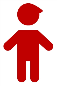 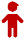 7 - 18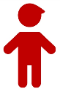 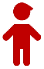 01.01.2004.LVLLVL01.01.2004.-31.12.2005.20,0024,0001.01.2006.-31.12.2006.22,5027,0001.01.2007.-31.12.2007.30,0036,0001.01.2008.-31.12.2008.40,0048,0001.01.2009.-31.12.2009.45,0054,0001.01.2010.-31.12.2010.30,0035,0001.01.2011.- 31.12.2012.30,0035,0001.01.2013.-31.12.2013.35,0040,0001.01.2014.EUREUR01.01.2014.-31.12.2014.71,1478,2601.01.2015.-31.12.2015.90,00108,0001.01.2016.-31.12.2016.92,50111,0001.01.2017.-31.12.2017.95,00114,0001.01.2018.-31.12.2018.98,90118,25Ieņēmumu/izdevumu veids2019. gads, euro2020. gads un turpmāk, euroPamatbudžeta bāzē plānotie izdevumi46 454 68648 406 697Precizētie izdevumi uzturlīdzekļu izmaksām58 540 27858 540 278Izmaksu pieaugums 2020. gadam saistībā ar maksimālās summas (%) ierobežojumu līdz 31.12.2019., bez prognozētām bērnu skaita izmaiņām 2020. gadā-5 597 360Ietaupījums neizmaksājot uzturlīdzekļus bērniem, kuri reģistrēti VID kā darba ņēmēji-296 080-325 144KOPĀ plānotie izdevumi58 244 19863 812 494Izdevumu palielinājums11 789 51215 405 797Pamatbudžeta bāzē plānotie pašu ieņēmumi5 500 0006 283 831Pašu ieņēmumu palielinājums saistībā ar atmaksu palielināšanos497 128715 108Pašu ieņēmumu palielinājums saistībā ar labprātīgu uzturlīdzekļu parādu nomaksu664 675664 675Pamatbudžeta bāzē plānotie pašu ieņēmumu atlikumi 2019. gadam783 831-Pašu ieņēmumu atlikumu 2019. gadam trūkums-783 831KOPĀ pašu ieņēmumi6 661 8037 663 614Pamatbudžeta bāzē plānotā dotācija no vispārējiem ieņēmumiem40 170 85542 122 866KOPĀ pieejamie resursi izdevumu segšanai46 832 65849 786 480PAPILDUS NEPIECIEŠAMĀ DOTĀCIJA11 411 54014 026 014